แบบฟอร์มข้อเสนอชุดโครงการวิจัย ฉบับสมบูรณ์ (Full Proposal) งบประมาณสนับสนุนงานมูลฐาน (Fundamental Fund; FF) โครงการวิจัยนี้ เกี่ยวข้องกับ SDGs ที่.......... (โปรดระบุเพียง 1 SDGs)(*ตรวจสอบ SDGs ที่เกี่ยวข้องได้ตามเอกสารแนบ)ส่วนที่ 1 ข้อมูลทั่วไป1. โครงการวิจัยนี้อยู่ภายใต้แผนงาน ...................................................................................................................2.	ชื่อชุดโครงการวิจัย    (ภาษาไทย)	……………………………………………………………………..…………………………………………………..…	(ภาษาอังกฤษ)   .……………………………………...………………………………………………………..……………………….…    ชื่อ-สกุล หัวหน้าชุดโครงการ………………………………………………………………………………………………..    สังกัด…………………………………………………………………………………………………………………………….3. ชื่อโครงการวิจัยย่อยภายใต้โครงการวิจัย 	โครงการวิจัยย่อยที่ 1	.............................................................................................................................................           ชื่อ-สกุล หัวหน้าโครงการย่อยที่ 1 …………………………………………………………………………….          สังกัด………………………………………………………………………………………………………………………	โครงการวิจัยย่อยที่ 2	.............................................................................................................................................           ชื่อ-สกุล หัวหน้าโครงการย่อยที่ 2 …………………………………………………………………………….          สังกัด………………………………………………………………………………………………………………………	นักวิจัยรุ่นใหม่	ชื่อ-สกุล………………………………………………………………………………………………………………....	สังกัด………………………………………………………………………………………………………………………*หมายเหตุ ให้มีนักวิจัยรุ่นใหม่ สังกัด มหาวิทยาลัยเชียงใหม่ เป็นนักวิจัยร่วมในโครงการ ทั้งนี้ หากไม่สามารถดำเนินการดังกล่าวได้ ขอให้หัวหน้าโครงการชุดชี้แจงเหตุผลในข้อเสนอโครงการมาด้วย	ข้อชี้แจงกรณีไม่มีนักวิจัยรุ่นใหม่ในโครงการ…………………………………………………………………………………………………………………………………………………………………………………………………………………………………………4. ลักษณะโครงการวิจัย   โครงการใหม่ ที่เริ่มดำเนินการในปีที่เสนอขอ ดำเนินงาน ...............ปีงบประมาณรวมทั้งโครงการ ………………………….บาทปีงบประมาณ ....................... งบประมาณ .............................บาทปีงบประมาณ ....................... งบประมาณ .............................บาทปีงบประมาณ ....................... งบประมาณ .............................บาทโครงการต่อเนื่อง จากปีงบประมาณที่ผ่านมา ดำเนินงาน ...............ปีงบประมาณรวมทั้งโครงการ ………………………….บาทเริ่มรับงบประมาณปี...........ปีงบประมาณ ....................... งบประมาณ .............................บาทปีงบประมาณ ....................... งบประมาณ .............................บาทปีงบประมาณ ....................... งบประมาณ .............................บาทโครงการต่อเนื่องที่มีข้อผูกพันสัญญา  ดำเนินงาน ...............ปีงบประมาณรวมทั้งโครงการ ………………………….บาท    เริ่มรับงบประมาณปี...........ปีงบประมาณ ....................... งบประมาณ .............................บาทปีงบประมาณ ....................... งบประมาณ .............................บาท  ปีงบประมาณ ....................... งบประมาณ .............................บาทผลการดำเนินที่ผ่านมา (กรณีที่เป็นโครงการต่อเนื่อง) สรุปผลการดำเนินงานที่ผ่านมา ……………………………………………………………………………………………………………………………………………………..…………………………………………………………………………………………………………………………………………….………………....5. โครงการยืนเสนอขอรับทุนจากหน่วยงานอื่น ไม่ยื่นเสนอ   ยื่นเสนอ ระบุหน่วยงาน.....................6. คำสำคัญ (Keywords) (กำหนดไม่เกิน 5 คำ)	(ภาษาไทย) ………………………...………………………………………………………..……………………………………………….	(ภาษาอังกฤษ) ………………………...………………………………………………………..………………………………………….7. สาขาการวิจัย (เลือกจากฐานข้อมูลในระบบ)สาขาการวิจัยหลัก OECD (เป็น dropdown ให้เลือก) ……………..……………………………………………….สาขาการวิจัยย่อย OECD	(เป็น dropdown ให้เลือก) ……………..……………………………………………….8. ISCEDISCED Broad field 	(เป็น dropdown ให้เลือก) ……………..……………………………………………….ISCED Narrow field 	(เป็น dropdown ให้เลือก) ……………..……………………………………………….ISCED Detailed field	(เป็น dropdown ให้เลือก) ……………..……………………………………………….9.รายละเอียดของผู้วิจัยและคณะ (ใช้ฐานข้อมูลจากระบบสารสนเทศกลางเพื่อบริหารงานวิจัยของประเทศ)ประกอบด้วยชื่อหน่วยงานเจ้าภาพ 											หัวหน้าโครงการ											ส่วนที่ 2 ข้อมูลโครงการวิจัยบทสรุปผู้บริหาร (ไม่เกิน 3000 คำ โดยหัวหน้าชุดโครงการต้องสรุปหลักการและเหตุผล วัตถุประสงค์ กรอบการวิจัย แนวคิด ทฤษฎี และสมมติฐานงานวิจัย และ ระเบียบวิธีวิจัยและวิธีการดำเนินการวิจัย ของโครงการย่อยทั้งหมดในชุดโครงการมาร้อยเรียงให้เป็นเรื่องเดียวกันในส่วนนี้)โครงการย่อยที่ 1บทสรุปผู้บริหาร (ไม่เกิน 3000 คำ)หลักการและเหตุผล (แสดงถึงบริบทของพื้นที่และระบุที่ไปที่มาของปัญหาและความต้องการของพื้นที่ (Situation Review) และอธิบายความจำเป็นและความสำคัญที่โครงการวิจัยจะเข้าไปแก้ไขปัญหาสำคัญ/พัฒนาศักยภาพที่สำคัญ และระบุคำถามงานวิจัยของโครงการวิจัย) (ไม่เกิน 3000 คำ)วัตถุประสงค์ (ระบุเป็นข้อ)กรอบการวิจัย  (กรอบการวิจัยที่เป็นแผนผังภาพแสดงถึงเป้าหมายและตัวชี้วัดของโครงการ และมีการแสดงความเชื่อมโยงโครงการย่อยเพื่อตอบเป้าใหญ่ร่วมกัน (หากมีโครงการย่อย)) แนวคิด ทฤษฎี และสมมติฐานงานวิจัย (ไม่เกิน 3000 คำ)6. ระเบียบวิธีวิจัยและวิธีการดำเนินการวิจัยโครงการย่อยที่ 2บทสรุปผู้บริหาร (ไม่เกิน 3000 คำ)หลักการและเหตุผล (แสดงถึงบริบทของพื้นที่และระบุที่ไปที่มาของปัญหาและความต้องการของพื้นที่ (Situation Review) และอธิบายความจำเป็นและความสำคัญที่โครงการวิจัยจะเข้าไปแก้ไขปัญหาสำคัญ/พัฒนาศักยภาพที่สำคัญ และระบุคำถามงานวิจัยของโครงการวิจัย) (ไม่เกิน 3000 คำ)วัตถุประสงค์ (ระบุเป็นข้อ)กรอบการวิจัย  (กรอบการวิจัยที่เป็นแผนผังภาพแสดงถึงเป้าหมายและตัวชี้วัดของโครงการ และมีการแสดงความเชื่อมโยงโครงการย่อยเพื่อตอบเป้าใหญ่ร่วมกัน (หากมีโครงการย่อย)) แนวคิด ทฤษฎี และสมมติฐานงานวิจัย (ไม่เกิน 3000 คำ)6. ระเบียบวิธีวิจัยและวิธีการดำเนินการวิจัยโครงการย่อยที่ Nบทสรุปผู้บริหาร (ไม่เกิน 3000 คำ)หลักการและเหตุผล (แสดงถึงบริบทของพื้นที่และระบุที่ไปที่มาของปัญหาและความต้องการของพื้นที่ (Situation Review) และอธิบายความจำเป็นและความสำคัญที่โครงการวิจัยจะเข้าไปแก้ไขปัญหาสำคัญ/พัฒนาศักยภาพที่สำคัญ และระบุคำถามงานวิจัยของโครงการวิจัย) (ไม่เกิน 3000 คำ)วัตถุประสงค์ (ระบุเป็นข้อ)กรอบการวิจัย  (กรอบการวิจัยที่เป็นแผนผังภาพแสดงถึงเป้าหมายและตัวชี้วัดของโครงการ และมีการแสดงความเชื่อมโยงโครงการย่อยเพื่อตอบเป้าใหญ่ร่วมกัน (หากมีโครงการย่อย)) แนวคิด ทฤษฎี และสมมติฐานงานวิจัย (ไม่เกิน 3000 คำ)6. ระเบียบวิธีวิจัยและวิธีการดำเนินการวิจัยส่วนที่ 3 แผนการทำงานแผนการดำเนินงานวิจัย (แสดงแผนการดำเนินงานรายกิจกรรมและระยะเวลาที่ใช้ ในแต่ละปีงบประมาณ) กรณีเป็นโครงการต่อเนื่องจากปีงบประมาณ 2565 ให้ระบุแผนการดำเนินงานของปีงบประมาณ 2565 มาในแผนกิจกรรมด้วยพื้นที่ทำวิจัย : โปรดระบุสถานที่ทำวิจัยจำแนกตามโครงการวิจัยโดยใช้ฐานข้อมูลจากระบบ และเพิ่มเติมชื่อเฉพาะ เช่น ชุมชน  หมู่บ้านพื้นที่ที่ได้รับประโยชน์จากการวิจัย แผนการใช้จ่ายงบประมาณของโครงการวิจัย แสดงรายละเอียดประมาณการงบประมาณตลอดโครงการ (กรณีของบประมาณเป็นโครงการต่อเนื่อง ระยะเวลาดำเนินการวิจัยมากกว่า 1 ปี ให้แสดงงบประมาณตลอดแผนการดำเนินงาน) โดยแบ่งเป็นหมวดต่าง ๆ ดังนี้ โครงการย่อยที่ 1โครงการย่อยที่ 2โครงการย่อยที่ 3หมายเหตุ  แตกตัวคูณ เฉพาะปีที่เสนอขอ โดยขอให้แตกตัวคูณ หลังจาก สกสว.แจ้งงบขั้นกลั่นกรองรายละเอียดการจัดซื้อครุภัณฑ์ : กรณีมีความต้องการซื้อครุภัณฑ์ให้ใส่รายละเอียด ดังนี้แนบใบเสนอราคาจาก 3 บริษัทประกอบมาด้วยมาตรฐานการวิจัย มีการใช้สัตว์ทดลอง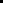  มีการวิจัยในมนุษย์ มีการวิจัยที่เกี่ยวข้องกับงานด้านเทคโนโลยีชีวภาพสมัยใหม่ มีการใช้ห้องปฏิบัติการที่เกี่ยวกับสารเคมีหน่วยงานร่วมดำเนินการ/ภาคเอกชนหรือชุมชนที่ร่วมลงทุนหรือดำเนินการ 7.     ระดับความพร้อมที่มีอยู่ในปัจจุบัน (ถ้ามี)7.1 ระดับความพร้อมทางเทคโนโลยี (Technology Readiness Level: TRL)          1)  TRL ณ ปัจจุบัน ระดับ ...................               รายละเอียด .......................................................................................................................	  2)  TRL เมื่องานวิจัยเสร็จสิ้นระดับ ...................               รายละเอียด .......................................................................................................................7.2 ระดับความพร้อมทางสังคม (Societal Readiness Level: SRL)          1)  SRL ณ ปัจจุบัน ระดับ ...................               รายละเอียด .......................................................................................................................	  2)  SRL เมื่องานวิจัยเสร็จสิ้นระดับ ...................               รายละเอียด .......................................................................................................................แนวทางการขับเคลื่อนผลงานวิจัยและนวัตกรรมไปสู่ผลลัพธ์และผลกระทบ การเชื่อมโยงกับนักวิจัยที่เป็นผู้เชี่ยวชาญในสาขาวิชาที่ทำการวิจัยทั้งในและต่างประเทศ (ถ้ามี) (Connections with other experts within and outside Thailand) และแผนที่จะติดต่อหรือสร้างความสัมพันธ์กับผู้เชี่ยวชาญ รวมทั้งการสร้างทีมงานวิจัยในอนาคตด้วย(เป็นช่องให้ใส่รายละเอียดเพิ่ม)การเชื่อมโยงหรือความร่วมมือกับผู้มีส่วนได้ส่วนเสีย และผู้ใช้ประโยชน์จากงานวิจัย (Stakeholder and User Engagement) โดยระบุชื่อหน่วยงานภาครัฐ เอกชน ประชาสังคมและชุมชน โดยอธิบายกระบวนการดำเนินงานร่วมกันและการเชื่อมโยงการขับเคลื่อนผลการวิจัยไปสู่การใช้ประโยชน์อย่างชัดเจน รวมถึงอธิบายกระบวนการดำเนินงานต่อเนื่องของผู้ใช้ประโยชน์จากงานวิจัยเมื่อโครงการวิจัยเสร็จสิ้น         (เป็นช่องให้ใส่รายละเอียดเพิ่ม)ส่วนที่ 4 ผลผลิต/ผลลัพธ์/ผลกระทบ (ให้แยกเป็นของแต่ละโครงการย่อย)1. ผลผลิตที่คาดว่าจะได้รับ (Output) โครงการย่อยที่ 1โครงการย่อยที่ 2โครงการย่อยที่ Nหมายเหตุ  กรอกข้อมูลเฉพาะผลผลิตที่โครงการคาดว่าจะได้รับและสามารถทำได้จริง เนื่องจากเป็นตัวชี้วัดในการประเมินผลของหน่วยงาน (หากผลผลิตข้อใดไม่มีไม่ต้องระบุ และขอให้ตัดออก)หากโครงการวิจัยเกี่ยวข้องกับ SDGs ให้ระบุ Keyphrase ตาม SDGs ที่เกี่ยวข้อง ในผลงานทางวิชาการด้วย ทั้งนี้ สามารถสืบค้น Keyphrase ของแต่ละ SDGs ได้ที่ ...ประเภทของผลผลิตและคำจำกัดความ (Type of Outputs and Definition)นิยามของผลผลิต คือ ผลผลิตที่เกิดขึ้นจากการวิจัยที่ได้รับการจัดสรรทุนวิจัย ผ่านกองทุนส่งเสริมวิทยาศาสตร์ วิจัย และนวัตกรรม โดยเป็นผลที่เกิดขึ้นทันทีเมื่อจบโครงการ และเป็นผลโดยตรงจากการดำเนินโครงการ ทั้งนี้ หน่วยงานจะต้องนำส่งภายใน 2 ปีงบประมาณ ประเภทของผลผลิต ประกอบด้วย 10 ผลผลิต ตามตารางดังนี้ผลลัพธ์ (Expected Outcomes) ที่คาดว่าเกิดขึ้นหมายเหตุ1.นิยามของผลลัพธ์ คือ การนําผลผลิต (output) ที่ได้ของโครงการพัฒนา ววน. ไปใช้ประโยชน์โดยผู้ใช้ (users) ที่ชัดเจน  ส่งผลทำให้ระดับความรู้  ทัศนคติ  พฤติกรรม การปฏิบัติหรือทักษะ ของผู้ใช้มีการเปลี่ยนแปลงไปจากเดิมเมื่อเทียบกับก่อนการนำผลผลิตจากโครงการมาใช้  รวมถึงการใช้ประโยชน์จากผลผลิตของโครงการที่เป็นทั้งผลิตภัณฑ์ การบริการ และเทคโนโลยี โดยภาคเอกชนหรือประชาสังคม  ตลอดจนการพัฒนาต่อยอดผลผลิตของโครงการเดิมที่ยังไม่เสร็จสมบูรณ์ ให้มีระดับความพร้อมในการใช้ประโยชน์สูงขึ้นอย่างมีนัยยะสำคัญ 2.นิยามการนำผลงานวิจัยไปใช้ประโยชน์ในแต่ละด้าน มีดังนี้ด้านนโยบาย  การนำผลงานวิจัยและนวัตกรรมไปใช้ประโยชน์โดยเป็นส่วนหนึ่งของกระบวนการกำหนดนโยบาย แผน แนวปฏิบัติ ระเบียบ มาตรการ กฎหมาย หรือใช้ประกอบการตัดสินใจเชิงนโยบาย ซึ่งสามารถแสดงหลักฐานได้ชัดเจนขยายความ : 	(1) ผลงานวิจัยและนวัตกรรม หมายถึง องค์ความรู้ บทสังเคราะห์เชิงนโยบาย หรือประสบการณ์ ที่เป็นผลผลิตจากการวิจัยและนวัตกรรม (2) นโยบายในนิยามของ สกสว. ครอบคลุมถึง นโยบายระดับหน่วยงาน ระดับท้องถิ่น ระดับจังหวัด ระดับภูมิภาค ระดับประเทศ หรือระดับนานาชาติ ทั้งที่ดำเนินการโดยหน่วยงานภาครัฐ ภาคเอกชน หรือภาคประชาสังคมด้านเศรษฐกิจ  การนำผลงานวิจัยและนวัตกรรมไปใช้ประโยชน์เชิงพาณิชย์ เพื่อสร้างมูลค่าเพิ่ม ลดการพึ่งพาเทคโนโลยีจากต่างประเทศ และเพิ่มประสิทธิภาพในกระบวนการผลิตสินค้าและบริการขยายความ : 	ผลงานวิจัยและนวัตกรรม หมายถึง องค์ความรู้ เทคโนโลยี สิ่งประดิษฐ์ ผลงานเชิงสร้างสรรค์ หรือการบริหารจัดการในรูปแบบใหม่ด้านสังคม  การนำผลงานวิจัยและ/หรือนวัตกรรมไปใช้ประโยชน์ในการปรับระบบคิด พฤติกรรมของทุกภาคส่วนที่เกี่ยวข้อง หรือการปฏิบัติจริง ซึ่งนำไปสู่การแก้ปัญหาหรือการพัฒนาอย่างยั่งยืนของคน ชุมชน ท้องถิ่น สังคมและสิ่งแวดล้อมขยายความ : 	ผลงานวิจัยและนวัตกรรม หมายถึง องค์ความรู้ เทคโนโลยี บทสังเคราะห์หรือประสบการณ์ จากงานวิจัยและนวัตกรรม หรือการบริการวิชาการด้านวิชาการ  การนำผลงานวิจัยและนวัตกรรมไปใช้ประโยชน์ด้านวิชาการ ทั้งการวิจัย การเรียนการสอน เพื่อให้เกิดการเผยแพร่และต่อยอดองค์ความรู้ โดยสามารถแสดงหลักฐานได้ชัดเจนขยายความ : 	ผลงานวิจัยและนวัตกรรม หมายถึง องค์ความรู้ เทคโนโลยี สิ่งประดิษฐ์ ผลงานเชิงสร้างสรรค์ แบบจำลองและฐานข้อมูลงานวิจัย  การใช้ประโยชน์สามารถเกิดขึ้นในหลายระดับ เช่น ผลงานวิจัยถูกนำไปอ้างอิงหรือต่อยอด การตีพิมพ์หรือเผยแพร่ในรูปแบบต่าง ๆ เช่น ตีพิมพ์ในวารสารระดับนานาชาติ ระดับชาติ หนังสือ ตำรา บทเรียน สารานุกรม รวมถึงการจัดแสดงผลงานในรูปแบบอื่นๆ การนำเสนอบทความหรือผลงานทางวิชาการในวงนักวิชาการและผู้สนใจด้านวิชาการผลกระทบ (Expected Impacts) ที่คาดว่าจะเกิดขึ้นหมายเหตุ 1. นิยามของผลกระทบ คือ การเปลี่ยนแปลงที่เกิดขึ้นจากผลลัพธ์ (outcome) ในวงกว้างทั้งด้านเศรษฐกิจ สังคมและสิ่งแวดล้อม หรือผลสำเร็จระยะยาวที่เกิดขึ้นต่อเนื่องจากการเปลี่ยนแปลงของผลลัพธ์ โดยผ่านกระบวนการการสร้างการมีส่วนร่วม (Engagement activities) และมีเส้นทางของผลกระทบ (impact pathway) ในการขับเคลื่อนไปสู่การสร้างผลกระทบ ทั้งนี้ ผลกระทบที่เกิดขึ้นจะพิจารณารวมผลกระทบในเชิงบวกและเชิงลบ ทางตรงและทางอ้อม ทั้งที่ตั้งใจและไม่ตั้งใจให้เกิดขึ้น2. คำนิยามของผลกระทบในแต่ละด้าน  มีดังนี้ด้านเศรษฐกิจ  การนำผลงานที่เกิดจากการวิจัยและนวัตกรรม เช่น ผลิตภัณฑ์ใหม่  การพัฒนาหรือการปรับปรุงผลิตภัณฑ์  กระบวนการผลิต และการบริการ  ไปใช้ประโยชน์ในการผลิตเชิงพาณิชย์ เกิดการลงทุนใหม่  เกิดการจ้างงานเพิ่ม  หรือลดการนำเข้าเทคโนโลยีจากต่างประเทศ หรือนำไปสู่การพัฒนารูปแบบธุรกิจใหม่ ที่ก่อให้เกิดการสร้างมูลค่าเพิ่ม และเพิ่มประสิทธิภาพในกระบวนการผลิตและบริการ หรืออาจเป็นข้อเสนอเชิงนโยบายที่นำไปสู่มาตรการที่สร้างมูลค่าเชิงเศรษฐกิจให้กับประเทศ  ทั้งนี้ควรแสดงใหเห็นถึงมูลค่าผลตอบแทนทางเศรษฐกิจ ที่เกิดขึ้นจากการลงทุนวิจัยและนวัตกรรม  (Return on Investment : ROI) ด้านสังคม  การนำองค์ความรู้ที่ได้จากการวิจัยและนวัตกรรม ไปสร้างให้เกิดการเปลี่ยนแปลง  การเสริมพลัง ในการพัฒนาชุมชน ท้องถิ่น พื้นที่  หรือผลักดันไปสู่นโยบายที่ก่อให้เกิดผลกระทบในวงกว้าง  และสามารถอธิบายการเปลี่ยนแปลงหรือคุณค่าดังกล่าวได้อย่างชัดเจน  ทั้งนี้หากสามารถแสดงใหเห็นถึงผลตอบแทนทางสังคมที่เกิดขึ้นจากการลงทุนวิจัยและนวัตกรรมเชิงมูลค่า  (Social Return on Investment : SROI) ได้ ก็จะเป็นสิ่งดี ด้านสิ่งแวดล้อม	การนำองค์ความรู้ที่ได้จากการวิจัยและนวัตกรรมไปสร้างให้เกิดการเปลี่ยนแปลงของสภาวะแวดล้อมที่ดีขึ้น  เพิ่มคุณภาพชีวิตของประชาชนให้ดีขึ้น และนำไปสู่ความยั่งยืน  รวมถึงการผลักดันไปสู่นโยบายที่ก่อให้เกิดผลกระทบในวงกว้าง และสามารถอธิบายการเปลี่ยนแปลงหรือคุณค่าดังกล่าวได้อย่างชัดเจน  ทั้งนี้หากสามารถแสดงใหเห็นถึงผลตอบแทนทางสังคมและสิ่งแวดล้อมที่เกิดขึ้นจากการลงทุนวิจัยและนวัตกรรมเชิงมูลค่า  (Social Return on Investment : SROI) ได้ ก็จะเป็นสิ่งดี ประสบการณ์การบริหารงานของหัวหน้าชุดโครงการ ในการบริหารโครงการย้อนหลังไม่เกิน 5 ปี  
(กรอกไม่เกิน 5 ลำดับโดยเน้นโครงการที่เกิดผลกระทบสูง) สาขาตาม OECD ที่เป็น drop downปีงบประมาณผลการดำเนินงานเทียบกับแผนที่ตั้งไว้ (%)งบประมาณที่ได้รับจัดสรร (บาท)งบประมาณที่ใช้จริง (บาท)สัดส่วนงบประมาณที่ใช้จริง (%)หน่วยงานชื่อ-สกุลตำแหน่งในโครงการสัดส่วนการดำเนินโครงการวิจัยปี(งบประมาณ)กิจกรรมต.ค.พ.ย.ธ.ค.ม.ค.ก.พ.มี.ค.เม.ยพ.ค.มิ.ย.ก.ค.ส.ค.ก.ย.ร้อยละของกิจกรรมในปีงบประมาณโครงการย่อยที่ 1โครงการย่อยที่ 1โครงการย่อยที่ 1โครงการย่อยที่ 1โครงการย่อยที่ 1โครงการย่อยที่ 1โครงการย่อยที่ 1โครงการย่อยที่ 1โครงการย่อยที่ 1โครงการย่อยที่ 1โครงการย่อยที่ 1โครงการย่อยที่ 1โครงการย่อยที่ 1โครงการย่อยที่ 1โครงการย่อยที่ 1256525662567โครงการย่อยที่ 2โครงการย่อยที่ 2โครงการย่อยที่ 2โครงการย่อยที่ 2โครงการย่อยที่ 2โครงการย่อยที่ 2โครงการย่อยที่ 2โครงการย่อยที่ 2โครงการย่อยที่ 2โครงการย่อยที่ 2โครงการย่อยที่ 2โครงการย่อยที่ 2โครงการย่อยที่ 2โครงการย่อยที่ 2โครงการย่อยที่ 2256525662567โครงการย่อยที่ Nโครงการย่อยที่ Nโครงการย่อยที่ Nโครงการย่อยที่ Nโครงการย่อยที่ Nโครงการย่อยที่ Nโครงการย่อยที่ Nโครงการย่อยที่ Nโครงการย่อยที่ Nโครงการย่อยที่ Nโครงการย่อยที่ Nโครงการย่อยที่ Nโครงการย่อยที่ Nโครงการย่อยที่ Nโครงการย่อยที่ N256525662567ในประเทศ/ต่างประเทศชื่อประเทศ/จังหวัดพื้นที่ที่ทำวิจัยชื่อสถานที่ประเภทงบประมาณรายละเอียด*กรุณาระบุรายละเอียดให้ชัดเจนมีผลต่อการพิจารณาโครงการงบประมาณ (บาท)เป็นงบประมาณของปีงบประมาณ พ.ศ...(dropdownให้เลือก)งบดำเนินงาน: ค่าจ้างงบดำเนินงาน: ค่าวัสดุงบดำเนินงาน: ค่าใช้สอยงบลงทุน: ค่าครุภัณฑ์รวมประเภทงบประมาณรายละเอียด*กรุณาระบุรายละเอียดให้ชัดเจนมีผลต่อการพิจารณาโครงการงบประมาณ (บาท)เป็นงบประมาณของปีงบประมาณ พ.ศ...(dropdownให้เลือก)งบดำเนินงาน: ค่าจ้างงบดำเนินงาน: ค่าวัสดุงบดำเนินงาน: ค่าใช้สอยงบลงทุน: ค่าครุภัณฑ์รวมประเภทงบประมาณรายละเอียด*กรุณาระบุรายละเอียดให้ชัดเจนมีผลต่อการพิจารณาโครงการงบประมาณ (บาท)เป็นงบประมาณของปีงบประมาณ พ.ศ...(dropdownให้เลือก)งบดำเนินงาน: ค่าจ้างงบดำเนินงาน: ค่าวัสดุงบดำเนินงาน: ค่าใช้สอยงบลงทุน: ค่าครุภัณฑ์รวมชื่อครุภัณฑ์ครุภัณฑ์ที่ขอสนับสนุนครุภัณฑ์ที่ขอสนับสนุนครุภัณฑ์ที่ขอสนับสนุนเหตุผลและความจำเป็นต่อโครงการการใช้ประโยชน์ของครุภัณฑ์นี้เมื่อโครงการสิ้นสุดชื่อครุภัณฑ์รายละเอียดครุภัณฑ์ครุภัณฑ์ที่มีอยู่เดิม และเครื่องมือที่เกี่ยวข้องกับงานวิจัย (ถ้ามี)สถานภาพการใช้งาน ณ ปัจจุบันเหตุผลและความจำเป็นต่อโครงการการใช้ประโยชน์ของครุภัณฑ์นี้เมื่อโครงการสิ้นสุดลำดับที่ปีงบประมาณชื่อหน่วยงานรัฐ/บริษัท/หน่วยงานต่างประเทศแนวทางร่วมดำเนินการการร่วมลงทุนในรูปแบบตัวเงิน (in-cash) (บาท)การร่วมลงทุนในรูปแบบอื่น(in-kind)รวม12ปีที่นำส่งผลผลิต(dropdown)นับตามปีงบประมาณผลผลิตประเภทผลผลิตรายละเอียดของผลผลิตจำนวนหน่วยนับปีที่นำส่งผลผลิต(dropdown)นับตามปีงบประมาณผลผลิตประเภทผลผลิตรายละเอียดของผลผลิตจำนวนหน่วยนับปีที่นำส่งผลผลิต(dropdown)นับตามปีงบประมาณผลผลิตประเภทผลผลิตรายละเอียดของผลผลิตจำนวนหน่วยนับประเภทของผลผลิต(Type of Outputs)คำจำกัดความ(Definition)กำลังคน หรือหน่วยงาน ที่ได้รับการพัฒนาทักษะกำลังคนหรือหน่วยงานเป้าหมายที่ได้รับการพัฒนาจากโครงการ ววน. โดยนับเฉพาะคนหรือหน่วยงานที่เป็นเป้าหมายของโครงการนั้นๆ ซึ่งอาจเป็นโครงการในรูปแบบทุนการศึกษา การฝึกอบรมเพื่อเพิ่มทักษะ หรือการดำเนินการในรูปแบบอื่นที่ระบุไว้ในโครงการ2.  ต้นฉบับบทความวิจัย (Manuscript)2.1 Proceeding ระดับชาติ2.2 Proceeding ระดับนานาชาติ2.3 บทความในประเทศ 2.4 และบทความต่างประเทศ3.  หนังสือข้อมูลงานวิจัยในรูปแบบหนังสือ ตำรา หรือหนังสืออิเล็กทรอนิกส์ (E-book) ทั้งระดับชาติและนานาชาติ โดยจะต้องผ่านกระบวนการ Peer review ประกอบด้วยบางบทของหนังสือ (Book Chapter ระดับชาติ)บางบทของหนังสือ (Book Chapter ระดับนานาชาติ)Monograph ระดับชาติMonograph ระดับนานาชาติหนังสือทั้งเล่ม (Whole book) ระดับชาติหนังสือทั้งเล่ม (Whole book) ระดับนานาชาติ4.  ต้นแบบผลิตภัณฑ์ หรือเทคโนโลยี/กระบวนการใหม่ หรือนวัตกรรมทางสังคมผลงานที่เกิดจากการวิจัยและพัฒนานวัตกรรม ที่ทำให้เกิดผลิตภัณฑ์ใหม่ หรือเทคโนโลยีใหม่/กระบวนการใหม่ หรือการปรับปรุงผลิตภัณฑ์ หรือเทคโนโลยี/กระบวนการให้ดีขึ้นกว่าเดิม รวมถึงสื่อสร้างสรร สื่อสารคดีเพื่อการเผยแพร่ สื่อออนไลน์ แอปพลิเคชัน / Podcast / กิจกรรม / กระบวนการ เพื่อสร้างการเรียนรู้ การมีส่วนร่วม และ/หรือ การตระหนักรู้ต่าง ๆ4.1  ต้นแบบผลิตภัณฑ์ หมายถึง ต้นแบบในรูปแบบของผลิตภัณฑ์ที่ใช้สำหรับการทดสอบก่อนสั่งผลิตจริง ที่พัฒนาขึ้นจากกระบวนการวิจัย พัฒนา หรือการปรับปรุงกระบวนการเดิมด้วยองค์ความรู้ด้านวิทยาศาสตร์และเทคโนโลยี ทั้งในระดับห้องปฏิบัติการ ระดับภาคสนาม ระดับอุตสาหกรรม4.2  เทคโนโลยี/กระบวนการใหม่ หมายถึง กรรมวิธี ขั้นตอน หรือเทคนิค ที่พัฒนาขึ้นจากกระบวนการวิจัย พัฒนา หรือการปรับปรุงกระบวนการเดิมด้วยองค์ความรู้ด้านวิทยาศาสตร์และเทคโนโลยี4.3  นวัตกรรมทางสังคม (Social Innovation) หมายถึง การประยุกต์ใช้ ความคิดใหม่ และเทคโนโลยีที่เหมาะสม ในการยกระดับคุณภาพชีวิต ชุมชน และสิ่งแวดล้อม อันจะนำไปสู่ความเท่าเทียมกันในสังคม และสามารถลดปัญหาความเหลื่อมล้ำได้อย่างเป็นรูปธรรม ตัวอย่างเช่น หลักสูตรอบรมปฏิบัติการเพื่อพัฒนานักวิจัย, หลักสูตรพื้นฐานเพื่อพัฒนาอาชีพใหม่ในรูปแบบ Reskill หรือ Upskill} หลักสูตรการเรียนการสอน, หลักสูตรบัณฑิตพันธุ์ใหม่ หลักสูตรการผลิตครู เป็นต้น5. ทรัพย์สินทางปัญญาผลงานอันเกิดจากการประดิษฐ์ คิดค้น หรือสร้างสรรค์ของนักวิจัย ได้แก่ อนุสิทธิบัตร สิทธิบัตรการประดิษฐ์ สิทธิบัตรการออกแบบผลิตภัณฑ์ ลิขสิทธิ์ เครื่องหมายทางการค้า ความลับทางการค้า ชื่อทางการค้า การขึ้นทะเบียนพันธุ์พืชหรือสัตว์ สิ่งบ่งชี้ทางภูมิศาสตร์ แบบผังภูมิของวงจร6.  เครื่องมือ และโครงสร้างพื้นฐาน (Facilities and Infrastructure)เครื่องมือ และโครงสร้างพื้นฐานเพื่อการพัฒนาวิทยาศาสตร์ เทคโนโลยี และการวิจัยและพัฒนานวัตกรรม ที่จัดซื้อ สร้างขึ้น หรือพัฒนาต่อยอดภายใต้โครงการ7.  ฐานข้อมูล ระบบและกลไก หรือ มาตรฐานการพัฒนาฐานข้อมูล และสร้างระบบ กลไก หรือมาตรฐาน ที่ตอบสนองการพัฒนาวิทยาศาสตร์ วิจัยและนวัตกรรมต่าง ๆ และเอื้อต่อการพัฒนาประเทศ ไม่ว่าจะเป็นการพัฒนากำลังคน การจัดการปัญหาทางสังคม สิ่งแวดล้อม และการสร้างความสามารถในการแข่งขัน เป็นต้น-  ระบบและกลไก หมายถึง ขั้นตอนหรือเครื่องมือ การปฏิบัติงานที่มีการกำหนดอย่างชัดเจนในการดำเนินการ เพื่อให้ได้ผลออกมาตามที่ต้องการ ขั้นตอนการปฏิบัติงานจะต้องปรากฏให้ทราบโดยทั่วกัน ไม่ว่าจะอยู่ในรูปของ เอกสาร หรือสื่ออิเล็กทรอนิกส์ หรือโดยวิธีการอื่น ๆ องค์ประกอบของระบบและกลไก ได้แก่ ปัจจัยนำเข้า กระบวนการ ผลผลิต กลุ่มคนที่เกี่ยวข้อง และข้อมูลป้อนกลับ ซึ่งมีความสัมพันธ์เชื่อมโยงกันตัวอย่างเช่น ระบบการผลิตและการพัฒนากำลังคน, ระบบส่งเสริมการจัดการทรัพยากรและสิ่งแวดล้อม,ระบบส่งเสริมการวิจัยร่วมกับภาคอุตสาหกรรม, ระบบบริการหรือสิ่งสนับสนุนประชาชนทั่วไป, ระบบบริการหรือสิ่งสนับสนุนกลุ่มผู้สูงอายุ, ระบบบริการหรือสิ่งสนับสนุนกลุ่มผู้ด้อยโอกาส รวมถึงกลไกการพัฒนาเชิงพื้นที่-  ฐานข้อมูล (Database) คือ ชุดของสารสนเทศ ที่มีโครงสร้างสม่ำเสมอ หรือชุดของสารสนเทศใด ๆ ที่ประมวลผลด้วยคอมพิวเตอร์ หรือสามารถประมวลด้วยคอมพิวเตอร์ได้-  มาตรฐาน หมายถึง การรับรองมาตรฐานสินค้า และ/หรือ ศูนย์ทดสอบต่างๆ เพื่อสร้างและยกระดับความสามารถทางด้านคุณภาพ ทั้งในชาติและนานาชาติ 8. เครือข่ายเครือข่ายความร่วมมือ (Network) และสมาคม (Consortium) ด้านวิทยาศาสตร์ วิจัยและนวัตกรรม ที่เกิดจากการดำเนินการของโครงการ ทั้งเครือข่ายในประเทศ และเครือข่ายระดับนานาชาติ ซึ่งจะช่วยในการยกระดับความสามารถในการแข่งขันให้แก่ประเทศ ได้แก่ 1. เครือข่ายความร่วมมือทางด้านวิชาการ 2. เครือข่ายเพื่อการพัฒนาเศรษฐกิจ3. เครือข่ายเพื่อการพัฒนาสังคม 4. เครือข่ายเพื่อการพัฒนาสิ่งแวดล้อม เป็นต้น 9. การลงทุนวิจัยและนวัตกรรมความสามารถในการระดมทุนเงินงบประมาณจากภาครัฐ และผู้ประกอบการภาคเอกชน ทั้งในประเทศและต่างประเทศ เพื่อการลงทุนสนับสนุนการวิจัยและนวัตกรรม ทั้งในรูปของเงินสด (In cash) และส่วนสนับสนุนอื่นที่ไม่ใช่เงินสด (In kind)10. ข้อเสนอแนะเชิงนโยบาย (Policy Recommendation) และมาตรการ (Measures)ข้อเสนอแนะในระดับนโยบายและระดับปฏิบัติ หรือมาตรการจากงานวิจัยที่เป็นประโยชน์ต่อภาคประชาชน สังคม และเศรษฐกิจ รวมทั้งสามารถนำไปใช้ในการบริหารจัดการ และแก้ปัญหาของประเทศ เช่น มาตรการที่ใช้เพื่อปรับปรุงกฎหมาย/ระเบียบ หรือพัฒนามาตรการและสร้างแรงจูงใจให้เอื้อต่อการพัฒนาภาคประชาชน สังคม หรือเศรษฐกิจการนำผลผลิตที่คาดว่าจะได้รับไปใช้ประโยชน์ในด้านใด (เลือกได้มากกว่า 1 ด้าน)(ทำ dropdown list ให้เลือก+เลือกได้มากกว่า 1 ด้าน)รายละเอียดผลลัพธ์ที่คาดว่าจะได้รับ (Expected Outcome) ที่เกิดจากการนำผลผลิตที่คาดว่าจะได้รับไปใช้ประโยชน์ผู้ใช้ประโยชน์ (User)ปีที่เกิดผลลัพธ์ด้านนโยบายด้านเศรษฐกิจด้านสังคมด้านวิชาการผลกระทบที่คาดว่าจะได้รับ (Expected Impact)คุณค่าที่คาดว่าจะส่งมอบ(value preposition) เมื่องาน ววน. สิ้นสุดลงและถูกนำไปใช้ในวงกว้าง ผู้ได้รับประโยชน์ (Beneficiary)(ปรับแค่ wording)พื้นที่ที่คาดว่าจะนำผลงาน ววน. ไปใช้ประโยชน์ปีที่คาดว่าจะเกิดผลกระทบด้านเศรษฐกิจด้านสังคมด้านสิ่งแวดล้อมชื่อโครงการวิจัยปีที่ได้รับงบประมาณงบประมาณ (บาท)การนำไปใช้ประโยชน์1. เกษตรศาสตร์     1.1 เกษตรศาสตร์1.2 เทคโนโลยีชีวภาพด้านการเกษตร1.3 ประมง    1.4 ป่าไม้1.5 วิทยาศาสตร์การเกษตร1.6 วิทยาศาสตร์ทางด้านการเกษตรอื่นๆ1.7 สัตวแพทยศาสตร์1.8 สัตวศาสตร์2. มนุษยศาสตร์2.1 ประวัติศาสตร์และโบราณคดี2.2 ปรัชญา จริยธรรมและศาสนา2.3 ภาษาและวรรณคดี2.4 มนุษยศาสตร์อื่นๆ2.5 ศิลปะ3.วิทยาศาสตร์การแพทย์และสุขภาพ3.1 การแพทย์คลีนิก3.2 การแพทย์พื้นฐาน3.3 เทคโนโลยีชีวภาพทางด้านการแพทย์3.4 วิทยาศาสตร์ทางการแพทย์อื่น3.5 วิทยาศาสตร์สุขภาพ4.วิทยาศาสตร์ธรรมชาติ4.1 คณิตศาสตร์4.2 วิทยาศาสตร์กายภาพ4.3 วิทยาศาสตร์คอมพิวเตอร์และสารสนเทศ4.4 วิทยาศาสตร์เคมี4.5 วิทยาศาสตร์ชีวภาพ4.6 วิทยาศาสตร์ธรรมชาติอื่นๆ4.7 วิทยาศาสตร์สิ่งแวดล้อม5. วิศวกรรมและเทคโนโลยี5.1 เทคโนโลยีชีวภาพสิ่งแวดล้อม5.2 เทคโนโลยีชีวภาพอุตสาหการ5.3 เทคโนโลยีพลังงาน5.4 นาโนเทคโนโลยี5.5 วิศวกรรมการแพทย์5.6 วิศวกรรมเคมี5.7 วิศวกรรมเครื่องกล5.8 วิศวกรรมไฟฟ้าอีเล็คทรอนิกส์5.9 วิศวกรรมโยธา5.10 วิศวกรรมและเทคโนโลยีอื่นๆ5.11 วิศวกรรมโลหะและวัสดุ5.12 วิศวกรรมสารสนเทศ5.13 วิศวกรรมสิ่งแวดล้อม6. สังคมศาสตร์6.1 จิตวิทยา6.2 นิติศาสตร์6.3 นิเทศศาสตร์และสื่อสารมวลชน6.4 ภูมิศาสตร์ทางสังคมและเศรษฐกิจ6.5 รัฐศาสตร์6.6 ศึกษาศาสตร์6.7 เศรษฐศาสตร์6.8 สังคมศาสตร์ สังคมศาสตร์อื่นๆ